Tutorial para utilização do ScriptElaboração Flávia Batista/NGeo/RANAbrir o projeto mxd ou template a ser multiplicado. O script foi preparado para ser utilizado com o projeto aberto, e deve ser copiado e colado na janela Python, como mostra a figura abaixo. Para rodar o script é só clicar no final do texto e duas vezes na tecla enter. Mas isso não deve ser feito ainda, só após conferir todas as etapas seguintes: 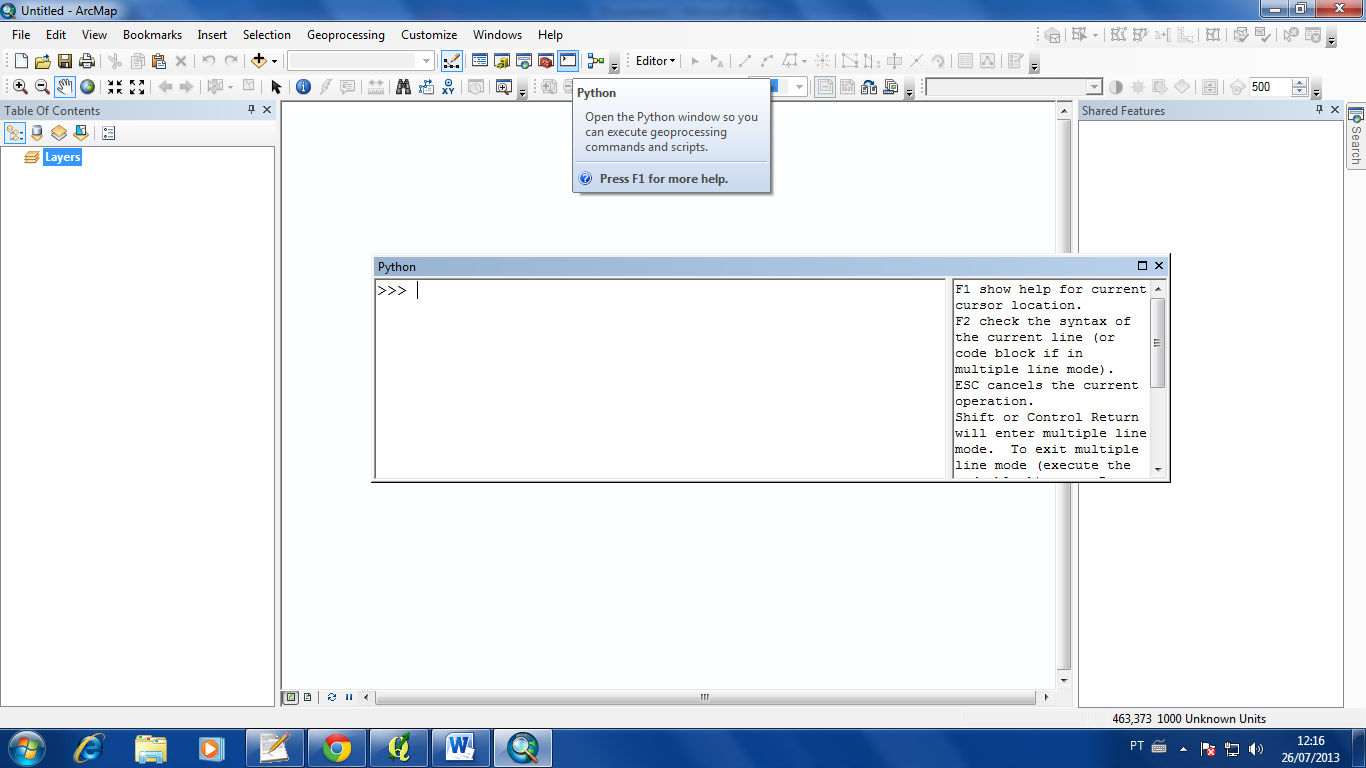 Como o mesmo processo irá se repetir seguidas vezes, precisamos configurar o ArcGis  para poder "salvar por cima" quando gerar um arquivo com o mesmo nome de um já existente. O caminho para a configuração é Geoprocessing/ geoprocessing options / overwrite the outputs of geoprocessing operations;Existem layers ativos e inativos no projeto mxd . Todos os layers ativos irão aparecer em todos os mapas gerados, e os inativos irão aparecer um por vez, em cada um dos mapas gerados. Neste caso eles correspondem a cada uma das espécies e seus registros. Isso é uma regra que deve ser seguida para qualquer projeto em que se utilize este script.  Portando, qualquer layer que o usuário queira excluir do mapa deve ser removido do projeto, e não desativado;Alguns ajustes ainda devem ser feitos ao projeto mxd. Em primeiro lugar as espécies adicionadas são apenas exemplos para configuração da legenda. O usuário terá que adicionar todas as espécies para as quais deseja produzir mapas individuais.  Inicialmente todas devem aparecer na legenda para que sejam feitas as edições. Para isso é necessário editar a legenda seguindo os passos ilustrados pelas figuras:Clicar em propriedades, na aba ‘general’ e incluir os novos itens na legenda: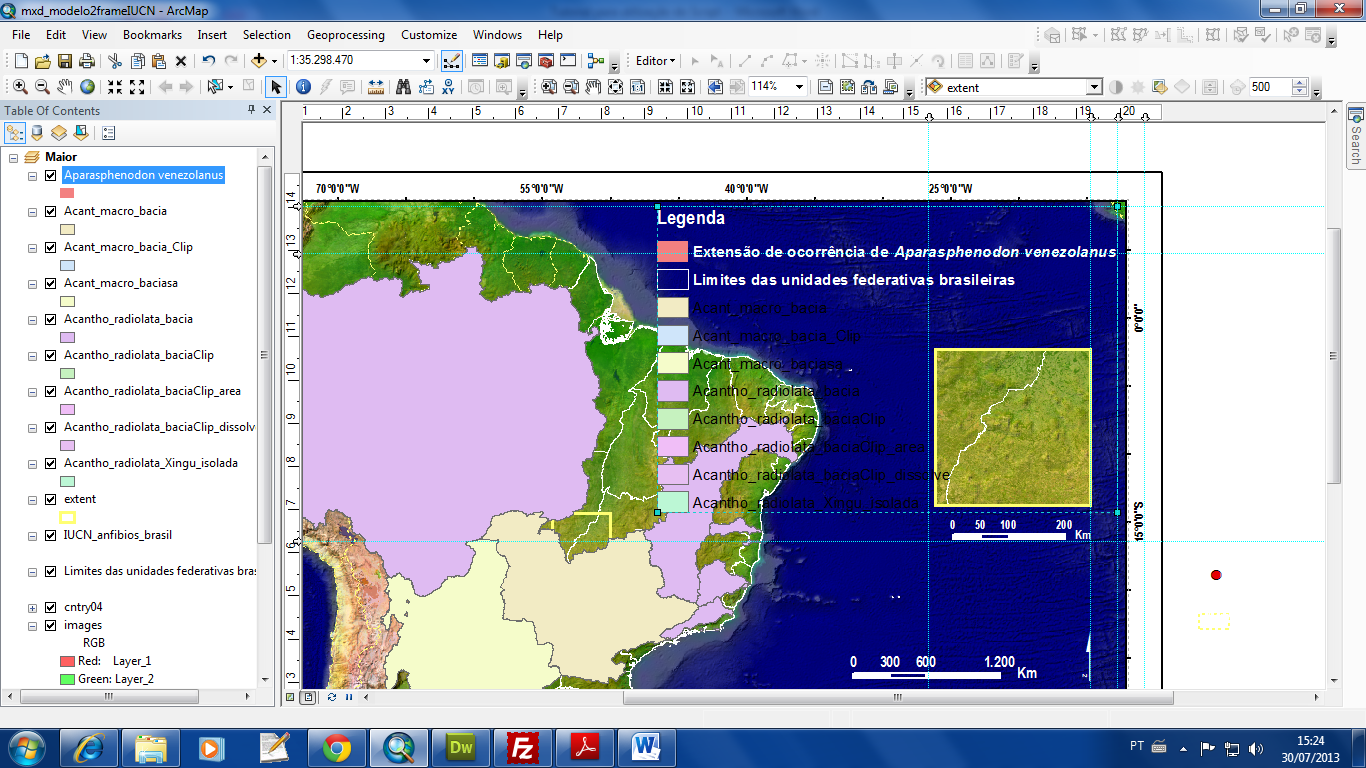 Formatar a todos os itens na aba ‘itens’  para que  aparecem na mesma fonte, cor etc.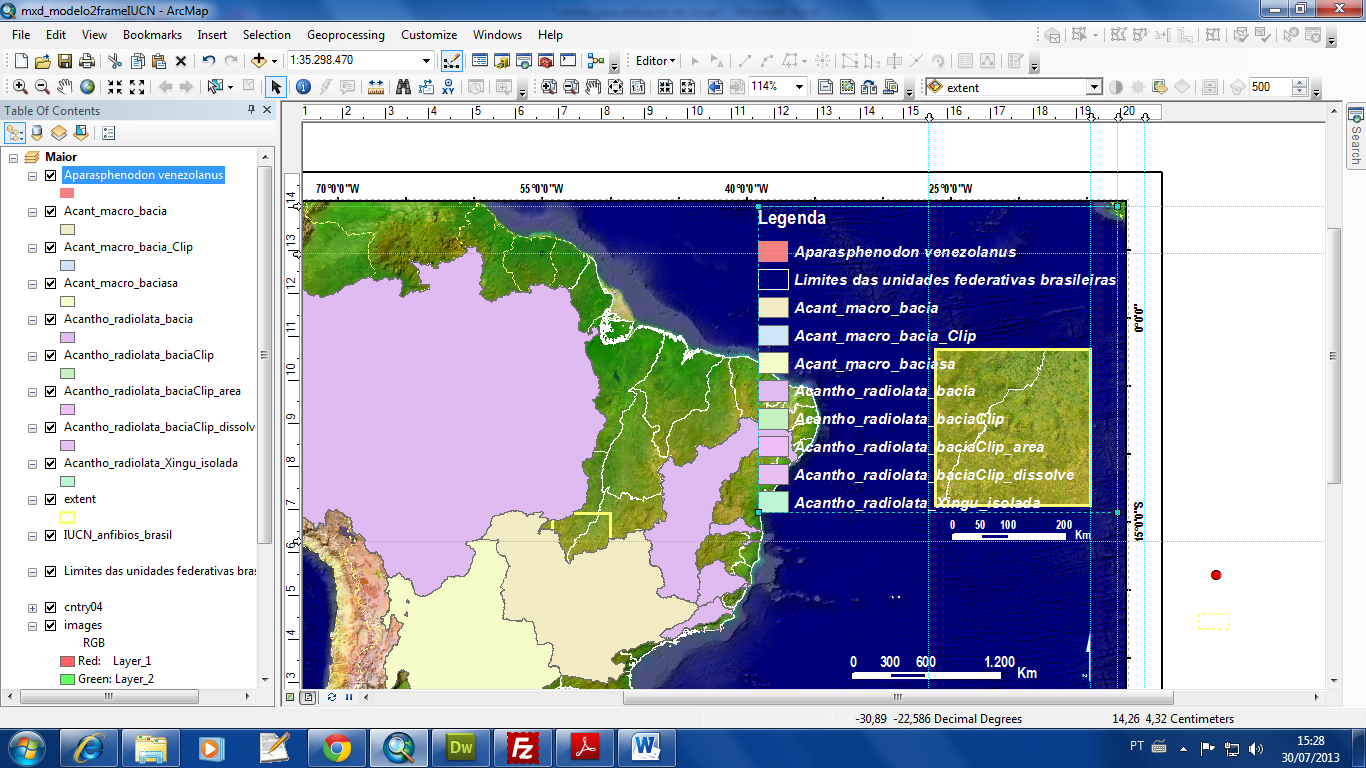 Editar os nomes dos layers (não dos shapefiles!) para que apareçam corretamente na legenda (Genero espécie). Não se preocupe com a edição do símbolo neste momento, podem ficar nas cores e formas que assumiram ao serem adicionados;Desativar os layers que foram acrescentados, que no caso são as áreas e ocorrência de cada espécie. Todos os demais devem permanecer ativos, e irão aparecer em todos os mapas. Os layers desativados serão ativados um por vez, ao rodar o script, e em cada mapa gerado um deles estará ativado, enquanto os demais permanecerão invisíveis;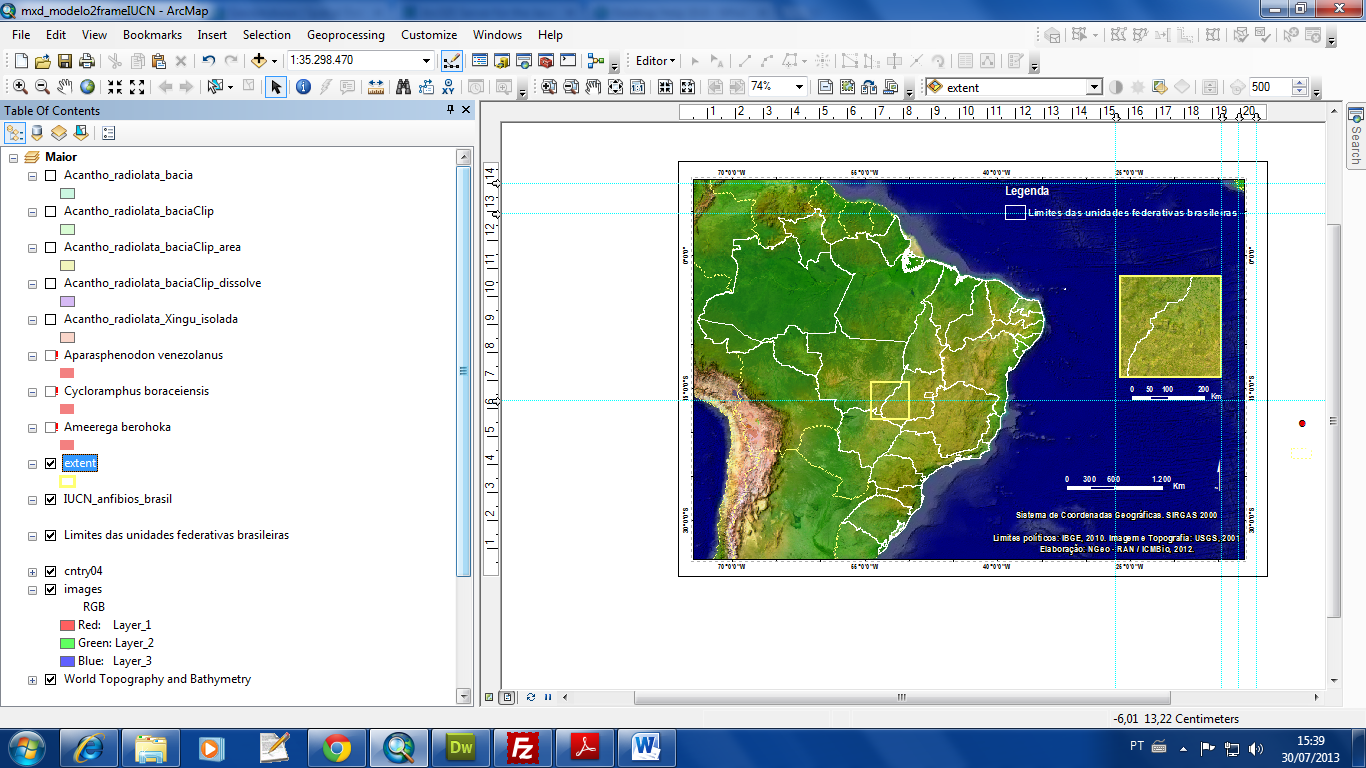 O script faz referência a objetos e caminhos para arquivos, incluindo alguns layers. Estes nomes e caminhos foram determinados segundo o projeto modelo que segue junto com este tutorial. Algumas dicas:O layer com áreas de extensão de ocorrência externas ao Brasil leva o nome de "IUCN_anfibios_brasil", e caso ele seja renomeado ou removido o script deve ser editado de acordo. Observe que se trata do nome do layer, não do nome do arquivo shape. Eliminar este layer do projeto irá causar erro na utilização do script, a menos que as edições necessárias sejam feitas no script. Isso vale para qualquer outro layer que está ativo no projeto modelo. O NEGeo produziu outro script Python editado para ser utilizado em projeto sem o layer de áreas e ocorrência externas ao Brasil.No projeto mxd modelo foram utilizados dois data frames. O principal tem o nome “Maior”, e só será reconhecido pelo script com este nome. O segundo data frame tem o nome “Menor”, que também deve ser mantido em qualquer projeto onde se vá utilizar este script Python.  Caso existam outros data frames no projeto eles podem ter qualquer nome, e não serão alterados ao rodar o script. Eliminar um objeto que é utilizado pelo script (observe que nem todos são utilizados no script! Hidrografia, relevo estados... tudo isso pode ser alterado como o usuário desejar, desde que fique ativo no projeto) causa erro em sua execução, mas ele pode ser deslocado da área de visualização juntamente com sua barra de escala. O NEGeo produziu outro script Python editado para ser utilizado com apenas um data frame no projeto, caso seja necessário. O script faz referência a um layer que serve como modelo para a apresentação dos pontos de registro ou área de extensão de ocorrência das espécies. É neste ponto que o script faz edição do símbolo de cada layer. Este layer pode ser editado de acordo com a preferência do usuário, mas o nome e o caminho devem ser mantidos como estão no script: 'C:\\ProGEOtos\\anfibios\\modelo_EOO.lyr'  (O nome do arquivo e seu caminho podem ser alterados desde que o script seja editado de acordo.)É preciso produzir um layer com a configuração desejada e salvar com este nome neste local, sem isso o script acusa erro.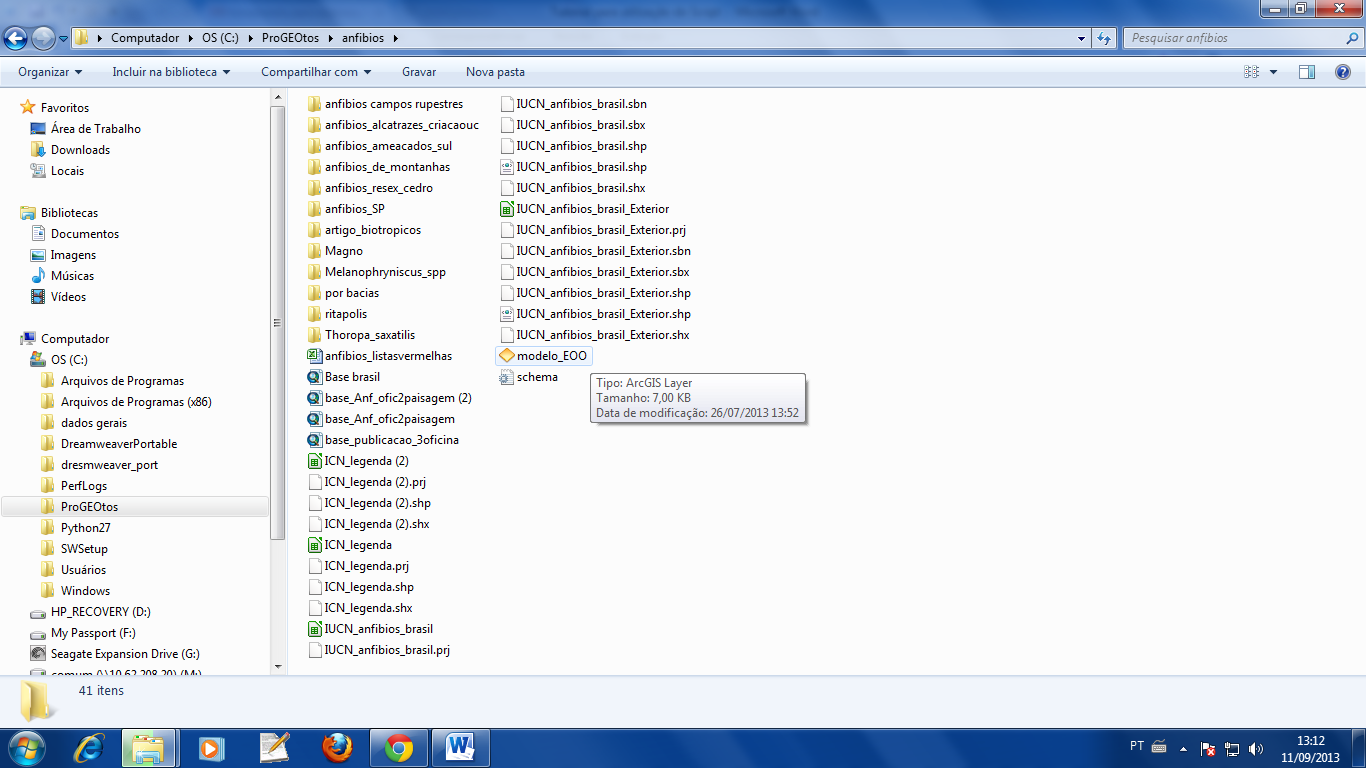 Além dos objetos citados acima existe ainda a barra de escala do data frame “Menor” ( chamada ‘escalamenor’) e um elemento gráfico (chamada ‘Rectangle’) que são utilizados e chamados por seus nomes no script. Estes nomes devem ser utilizados em qualquer projeto que vá rodar este script Python. No script Python editado para ser utilizado com apenas um data frame estes elementos não existem.Existe no projeto modelo um layer ativado, com o nome ‘extent’. Ele deve constar em qualquer projeto onde se utilize este script, e incialmente pode estar vazio (mas ativado!) e configurado com a cor e espessura desejados.  Este layer irá receber um objeto gerado durante o processamento do script.  Este objeto é um shapefile representando uma forma quadrada vazia, usado para destacar o ponto ou polígono no data frame “Maior” que será ampliado no data frame “Menor”, e a seus atributos (cor e largura da linha) podem ser editados no projeto pelo usuário. Ele se dimensiona e se posiciona automaticamente.A legenda de cada novo mapa, o nome do arquivo pdf e o nome do novo projeto mxd salvo estão configuradas para automaticamente serem editados com o nome da espécie que estão ilustrando. Para que isso funcione o nome do layer que apresenta os dados de cada espécie deve ser exatamente o nome da espécie, formatado com espaço entre o nome do gênero e o nome da espécie, e letra maiúscula para gênero e minúscula para espécie.Os arquivos gerados serão salvos em 'C:\\ProGeotos\\’ , a menos que sejam feitas as devidas alterações no script. As orientações para estas edições estão no corpo do script. A figura será exportada no formato pdf, mas é possível editar o script para o formato JPEG.